	  Alberta Powerlifting Union	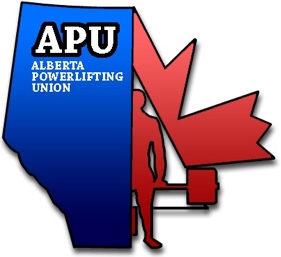 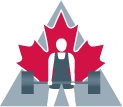 Registered Club ApplicationCLUB NAME: ________________________________________________________________________________ADDRESS OF CLUB: __________________________________________________________________________CITY: __________________________________________ POSTAL CODE: ______________________________PRESIDENT OF CLUB: ________________________________________________________________________ PHONE:___________________________________EMAIL:___________________________________________ADDRESS OF PRESIDENT: ____________________________________________________________________CITY: __________________________________________ POSTAL CODE: ______________________________VICE-PRESIDENT OF CLUB: __________________________________________________________________ PHONE:___________________________________EMAIL:___________________________________________ADDRESS OF VICE-PRESIDENT:_______________________________________________________________CITY: __________________________________________ POSTAL CODE: ______________________________Is the club's location owned by an APU member? (  ) YES (  ) NOMembership Type(   )  Yearly Registration- $100.00 (Registrations are valid until Dec 31st of the year purchased.)Signature of president in full______________________________________________________________________Signature of vice-president in full__________________________________________________________________Send digital copy to: alberta.powerlifting.union@gmail.com

After club is approved an invoice will be issued for the yearly fee.	  Alberta Powerlifting Union	Registered Club Code of Conduct1.0 	Alberta Powerlifting Union Mission StatementThe Alberta Powerlifting Union is a provincial affiliate to the Canadian Powerlifting Union. It is a completely non-profit and volunteer organization regulating both 3-lift Powerlifting and Bench Press Only within the province of Alberta. The APU is dedicated to its mission of:Promoting and developing drug tested powerlifting on a provincial scaleProviding a safe and fair environment for which to compete in powerliftingMaintaining and enforcing the rules of the sport by appointing and training qualified refereesHosting and regulating a provincial championship as a way for athlete to progress to a national level of competition2.0	Purpose of Code of ConductClubs officially registered with the Alberta Powerlifting Union are, in essence, extensions of the Alberta Powerlifting Union. It is therefore imperative that the club and its members govern themselves to the same competitive, professional and ethical standards that that are paramount to the executing of competitive powerlifting within the Alberta Powerlifting Union. 3.0 	Registered Club Code of Conduct3.1	At all times a registered club is required to operate in line with the idea that all people 	have the right to frequent an environment that is free of discrimination or harassment 	based on a person’s age, sex, race, ethnicity, religion or sexual orientation.3.2	Clubs shall promote the Alberta Powerlifting Union as the sole official governing body of 	powerlifting within the province of Alberta3.3	Clubs shall strive to promote the Alberta Powerlifting Union values:	Eradicating the use of performance enhancing drugs from powerlifting in Alberta. 	Encouraging the participation in powerlifting by those with physical and mental 	disabilities.	Promoting the pursuit of excellence by all members.	Creating an informative and friendly environment for all members.	Rewarding sportsmanship and participation.3.4	An internal dispute resolution process shall be developed and implemented by the club.3.5	Clubs shall, as membership levels permit, encourage membership to include at least one 	referee or other official in addition to the regular pool of athletes3.6	A registered club is expected to facilitate the continued growth of the Alberta 	Powerlifting Union by hosting APU sanctioned events within the province.4.0 	Violation of the Club Code of Conduct4.1	Clubs shall face sanctions for violations of the Code of Conduct. Typically, such sanctions shall be restricted to the loss of club status until the end of the calendar year unless in exceptional circumstances or if otherwise stated by this document.4.2	Any APU registered club that has a member who fails a drug test at any level of 	powerlifting competition in the APU/CPU/IPF etc. shall immediately lose status as an 	officially registered club until December, 31st of the following calendar year in which the 	drug test occurred. The club will then be allowed to re-register.4.3	Any APU registered club that has an executive member who fails a drug test at any level 	of powerlifting competition in the APU/CPU/IPF etc. shall immediately lose status as an 	officially registered club until December, 31st of the following calendar year in which the 	drug test occurred in. The club will then be allowed to re-register only after a fine of 	double the fee of registration is paid to the APU.In acknowledgement and agreement of the covenants herein:Signed at the City of ______________ in the Province of Alberta in the presence of a witnessthis _____day of ____________, 20___._________________________________ 		____________________________________	(signature of club president) 				(signature of club vice-president)_________________________________		____________________________________	(printed name of President) 				(printed name Vice-President)_________________________________		____________________________________	(printed name of witness) 				        (signature of witness)